【様式３】	摂津医誠会病院認定看護師同行訪問看護依頼書FAX 送信および問い合わせ先FAX：06-6319-5221（代表）　TEL：06-6319-2010（直通） 摂津医誠会病院　地域医療連携室施設名電話住所FAX依頼者依頼領域（○を付けて下さい）依頼領域（○を付けて下さい）褥瘡	人工肛門	人工膀胱褥瘡	人工肛門	人工膀胱褥瘡	人工肛門	人工膀胱褥瘡	人工肛門	人工膀胱褥瘡	人工肛門	人工膀胱褥瘡	人工肛門	人工膀胱褥瘡	人工肛門	人工膀胱褥瘡	人工肛門	人工膀胱褥瘡	人工肛門	人工膀胱褥瘡	人工肛門	人工膀胱褥瘡	人工肛門	人工膀胱褥瘡	人工肛門	人工膀胱患者情報ふりがな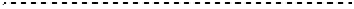 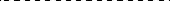 氏名生年月日生年月日明 ・ 大 ・ 昭 ・ 平年	月	日	歳明 ・ 大 ・ 昭 ・ 平年	月	日	歳明 ・ 大 ・ 昭 ・ 平年	月	日	歳明 ・ 大 ・ 昭 ・ 平年	月	日	歳明 ・ 大 ・ 昭 ・ 平年	月	日	歳明 ・ 大 ・ 昭 ・ 平年	月	日	歳明 ・ 大 ・ 昭 ・ 平年	月	日	歳患者情報主な病名性別性別男	・	女男	・	女男	・	女男	・	女男	・	女男	・	女男	・	女患者情報住所患者情報電話駐車スペース駐車スペース駐車スペース駐車スペースなし	・	ありなし	・	ありなし	・	ありなし	・	ありなし	・	あり患者情報在宅医医療機関名医療機関名医療機関名医療機関名患者情報在宅医の了解の有無在宅医の了解の有無在宅医の了解の有無なし	・	ありなし	・	ありなし	・	ありなし	・	ありなし	・	ありなし	・	ありなし	・	ありなし	・	ありなし	・	ありなし	・	あり患者情報介護保険の有無介護保険の有無介護保険の有無なし  ・  あり（支援	１	２	介護	１	２	３	４	５	）なし  ・  あり（支援	１	２	介護	１	２	３	４	５	）なし  ・  あり（支援	１	２	介護	１	２	３	４	５	）なし  ・  あり（支援	１	２	介護	１	２	３	４	５	）なし  ・  あり（支援	１	２	介護	１	２	３	４	５	）なし  ・  あり（支援	１	２	介護	１	２	３	４	５	）なし  ・  あり（支援	１	２	介護	１	２	３	４	５	）なし  ・  あり（支援	１	２	介護	１	２	３	４	５	）なし  ・  あり（支援	１	２	介護	１	２	３	４	５	）なし  ・  あり（支援	１	２	介護	１	２	３	４	５	）患者情報当院受診歴なし	・	ありなし	・	ありなし	・	あり診察券番号診察券番号診察券番号患者情報褥瘡発生部位褥瘡発生部位脊柱部  仙骨部	坐骨部  大転子部  踵部	外果部 その他：脊柱部  仙骨部	坐骨部  大転子部  踵部	外果部 その他：脊柱部  仙骨部	坐骨部  大転子部  踵部	外果部 その他：脊柱部  仙骨部	坐骨部  大転子部  踵部	外果部 その他：脊柱部  仙骨部	坐骨部  大転子部  踵部	外果部 その他：脊柱部  仙骨部	坐骨部  大転子部  踵部	外果部 その他：脊柱部  仙骨部	坐骨部  大転子部  踵部	外果部 その他：脊柱部  仙骨部	坐骨部  大転子部  踵部	外果部 その他：脊柱部  仙骨部	坐骨部  大転子部  踵部	外果部 その他：脊柱部  仙骨部	坐骨部  大転子部  踵部	外果部 その他：脊柱部  仙骨部	坐骨部  大転子部  踵部	外果部 その他：患者情報DESIGN-R または NPUAP 分類評価DESIGN-R または NPUAP 分類評価DESIGN-R または NPUAP 分類評価DESIGN-R または NPUAP 分類評価患者情報褥瘡の処置方法褥瘡の処置方法患者情報体圧分散寝具体圧分散寝具使用していない	・  使用している（寝具名称	）使用していない	・  使用している（寝具名称	）使用していない	・  使用している（寝具名称	）使用していない	・  使用している（寝具名称	）使用していない	・  使用している（寝具名称	）使用していない	・  使用している（寝具名称	）使用していない	・  使用している（寝具名称	）使用していない	・  使用している（寝具名称	）使用していない	・  使用している（寝具名称	）使用していない	・  使用している（寝具名称	）使用していない	・  使用している（寝具名称	）患者情報現在の使用装具現在の使用装具装具名：アクセサリー類：なし	あり（	）装具名：アクセサリー類：なし	あり（	）装具名：アクセサリー類：なし	あり（	）装具名：アクセサリー類：なし	あり（	）装具名：アクセサリー類：なし	あり（	）装具名：アクセサリー類：なし	あり（	）装具名：アクセサリー類：なし	あり（	）装具名：アクセサリー類：なし	あり（	）装具名：アクセサリー類：なし	あり（	）装具名：アクセサリー類：なし	あり（	）装具名：アクセサリー類：なし	あり（	）患者情報ストーマ・腹壁の状況ストーマ・腹壁の状況ストーマ：縦	mm×横	mm×高さ	mm皮膚障害：  なし	あり（	）腹 壁 ： 平坦	陥凹	傍ヘルニア	ストーマ脱出：なし  ・	ありストーマ：縦	mm×横	mm×高さ	mm皮膚障害：  なし	あり（	）腹 壁 ： 平坦	陥凹	傍ヘルニア	ストーマ脱出：なし  ・	ありストーマ：縦	mm×横	mm×高さ	mm皮膚障害：  なし	あり（	）腹 壁 ： 平坦	陥凹	傍ヘルニア	ストーマ脱出：なし  ・	ありストーマ：縦	mm×横	mm×高さ	mm皮膚障害：  なし	あり（	）腹 壁 ： 平坦	陥凹	傍ヘルニア	ストーマ脱出：なし  ・	ありストーマ：縦	mm×横	mm×高さ	mm皮膚障害：  なし	あり（	）腹 壁 ： 平坦	陥凹	傍ヘルニア	ストーマ脱出：なし  ・	ありストーマ：縦	mm×横	mm×高さ	mm皮膚障害：  なし	あり（	）腹 壁 ： 平坦	陥凹	傍ヘルニア	ストーマ脱出：なし  ・	ありストーマ：縦	mm×横	mm×高さ	mm皮膚障害：  なし	あり（	）腹 壁 ： 平坦	陥凹	傍ヘルニア	ストーマ脱出：なし  ・	ありストーマ：縦	mm×横	mm×高さ	mm皮膚障害：  なし	あり（	）腹 壁 ： 平坦	陥凹	傍ヘルニア	ストーマ脱出：なし  ・	ありストーマ：縦	mm×横	mm×高さ	mm皮膚障害：  なし	あり（	）腹 壁 ： 平坦	陥凹	傍ヘルニア	ストーマ脱出：なし  ・	ありストーマ：縦	mm×横	mm×高さ	mm皮膚障害：  なし	あり（	）腹 壁 ： 平坦	陥凹	傍ヘルニア	ストーマ脱出：なし  ・	ありストーマ：縦	mm×横	mm×高さ	mm皮膚障害：  なし	あり（	）腹 壁 ： 平坦	陥凹	傍ヘルニア	ストーマ脱出：なし  ・	あり患者情報依頼内容依頼内容患者情報訪問希望日時①訪問希望日時①月	日（	）	午前	・	午後	時	分頃月	日（	）	午前	・	午後	時	分頃月	日（	）	午前	・	午後	時	分頃月	日（	）	午前	・	午後	時	分頃月	日（	）	午前	・	午後	時	分頃月	日（	）	午前	・	午後	時	分頃月	日（	）	午前	・	午後	時	分頃月	日（	）	午前	・	午後	時	分頃月	日（	）	午前	・	午後	時	分頃月	日（	）	午前	・	午後	時	分頃月	日（	）	午前	・	午後	時	分頃患者情報訪問希望日時②訪問希望日時②月	日（	）	午前	・	午後	時	分頃月	日（	）	午前	・	午後	時	分頃月	日（	）	午前	・	午後	時	分頃月	日（	）	午前	・	午後	時	分頃月	日（	）	午前	・	午後	時	分頃月	日（	）	午前	・	午後	時	分頃月	日（	）	午前	・	午後	時	分頃月	日（	）	午前	・	午後	時	分頃月	日（	）	午前	・	午後	時	分頃月	日（	）	午前	・	午後	時	分頃月	日（	）	午前	・	午後	時	分頃保険情報保険者番号記号番号保険情報被保険者氏名区分本人家族本人家族本人家族本人家族自己負担割合自己負担割合自己負担割合0割	1割 2割	3割 保険情報公費負担者番号公費負担者番号公費受給者番号公費受給者番号公費受給者番号公費受給者番号公費受給者番号公費受給者番号